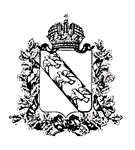 Правительство Курской областиМИНИСТЕРСТВО СЕЛЬСКОГО ХОЗЯЙСТВАКУРСКОЙ ОБЛАСТИ П Р И К А Зг.Курск                          О мерах по реализации в 2023 году постановления Администрации Курской области от 28.06.2019 № 585-па «Об утверждении Правил предоставления из областного бюджета субсидий на возмещение части прямых понесенных затрат  на создание и (или) модернизацию объектов агропромышленного комплекса, а также на приобретение и ввод в промышленную эксплуатацию маркировочного оборудованиядля внедрения обязательной маркировки отдельных видов молочной продукции»В целях реализации постановления Администрации Курской области от 28.06.2019 № 585-па «Об утверждении Правил предоставления из областного бюджета субсидий на возмещение части прямых понесенных затрат на создание и (или) модернизацию объектов агропромышленного комплекса, а также на приобретение и ввод в промышленную эксплуатацию маркировочного оборудования для внедрения обязательной маркировки отдельных видов молочной продукции» (далее - Правила) ПРИКАЗЫВАЮ:1. Провести отбор способом запроса предложений для предоставления из областного бюджета субсидий на возмещение части прямых понесенных затрат на создание и (или) модернизацию объектов агропромышленного комплекса, а также на приобретение и ввод в промышленную эксплуатацию маркировочного оборудования для внедрения обязательной маркировки отдельных видов молочной продукции.2.  Установить срок приема документов для участия в отборе на предоставление субсидии с 19.12.2023 по 23.12.2023 включительно.3. Для проведения отбора и предоставления субсидий утвердить:форму заявления на предоставление субсидии; форму расчета размера субсидии;форму информации о соответствии участника отбора требованиям, указанным в абзацах втором – пятом подпункта «а» пункта 2.7 Правил предоставления из областного бюджета субсидий на возмещение части прямых понесенных затрат на создание и (или) модернизацию объектов агропромышленного комплекса, а также на приобретение и ввод в промышленную эксплуатацию маркировочного оборудования для внедрения обязательной маркировки отдельных видов молочной продукции;форму заявки на подключение к государственной интегрированной информационной системе управления общественными финансами «Электронный бюджет»;форму согласия на обработку персональных данных.4. Утвердить формы требований о возврате средств субсидии.5. Управлению  информационного обеспечения АПК Министерства сельского хозяйства Курской области (А.А. Тутов) разместить настоящий приказ в сетевом издании «Региональное информационное агентство «Курск» по адресу: https://riakursk.ru, на официальном интернет-портале правовой информации (www.pravo.gov.ru) в течение 10 календарных дней после дня государственной регистрации настоящего приказа, на официальном сайте Министерства сельского хозяйства Курской области в информационно-телекоммуникационной сети «Интернет», а также в семидневный срок после дня официального опубликования настоящего приказа направить в Управление Минюста России по Курской области копию приказа и сведения об источниках его официального опубликования в электронном виде в соответствии с Требованиями к форматам копий нормативных правовых актов, в течение 5 календарных дней после дня государственной регистрации настоящего приказа направить в Центр специальной связи и информации Федеральной службы охраны Российской Федерации в Курской области для внесения в интегрированный полнотекстовый банк правовой информации (эталонный банк данных правовой информации).6. Управлению правовой, кадровой и организационной работы направить настоящий приказ в течение 5 календарных дней после дня его государственной регистрации в электронном виде в Министерство информации и общественных коммуникаций Курской области для официального опубликования в газете «Курская правда».Заявлениена предоставление субсидиив состав участников отбора на предоставление из областного бюджета субсидий на возмещение части прямых понесенных затрат на создание и (или) модернизацию объектов агропромышленного комплекса, а также на приобретение и ввод в промышленную эксплуатацию маркировочного оборудования для внедрения обязательной маркировки отдельных видов молочной продукции.	В соответствии с Правилами предоставления из областного бюджета субсидий на возмещение части прямых понесенных затрат на создание и (или) модернизацию объектов агропромышленного комплекса, а также на приобретение и ввод в промышленную эксплуатацию маркировочного оборудования для внедрения обязательной маркировки отдельных видов молочной продукции, утвержденных  постановлением Администрации Курской области от 28.06.2019 № 585-па, прошу  предоставить субсидию на возмещение части прямых понесенных затрат ________________________________________________________________(указать наименование затрат в соответствии с пп. «а» или «б» пункта 3.1. Правил)в сумме _______________________ рублей и перечислить по указанным реквизитам:Обязуюсь достичь результат предоставления субсидии в соответствии с заключенным соглашением о предоставлении субсидии в отчетном финансовом году. Согласен на осуществление Министерством сельского хозяйства Курской области проверки соблюдения порядка и условий предоставления субсидии, а также проверки органами государственного финансового контроля соблюдения порядка и условий предоставления субсидии в соответствии со статьями 2681 и 2692 Бюджетного кодекса Российской Федерации. С условиями отбора ознакомлен, достоверность сведений, указанных в предоставленных документах и заявлении, подтверждаю.                                                                                                                           ФОРМАУТВЕРЖДЕНАприказом Министерства                   сельского хозяйства Курской области     от « ___ »_______2023 г. № _____РАСЧЕТразмера субсидии (на возмещение части прямых понесенных затрат на создание и (или) модернизацию объектов агропромышленного комплекса, а также на приобретение и ввод в промышленную эксплуатацию маркировочного оборудования для внедрения обязательной маркировки отдельных видов молочной продукции)                                                           по направлению: ______________________________________________________________Расчет субсидий подтверждаю:Руководитель организации - получателя субсидий                                     ______________       _____________                                                                                                                                                                                                    (подпись)                                 (Ф.И.О.)Главный бухгалтер организации - получателя субсидий                           ______________       _____________                      (при наличии)                                                                                                                                                      (подпись)                                 (Ф.И.О.)МП (при наличии)                «_____» _______________ 20____ г.Исполнитель __________________________ (ФИО) тел. ________________Расчет субсидии веренМинистр (заместитель министра)  сельского хозяйства Курской области     ____________    ______________                                                                            (подпись)                            (Ф.И.О.)МП «____» _______________ 20___ г.* объем субсидий,  предусмотренный соглашением  о предоставлении субсидий из федерального бюджета, заключенным с Минсельхозом России  на соответствующий финансовый год.**объем субсидии, рассчитывается в соответствии с пунктом 3.2 Правил предоставления из областного бюджета субсидий на возмещение части прямых понесенных затрат на создание и (или) модернизацию объектов агропромышленного комплекса, а также на приобретение и ввод в промышленную эксплуатацию маркировочного оборудования для внедрения обязательной маркировки отдельных видов молочной продукции, утвержденных  постановлением Администрации Курской области от 28.06.2019 № 585-па.Информацияо соответствии участника отбора требованиям, указанным в абзацах втором - пятом подпункта «а» пункта 2.7 Правил предоставления из областного бюджета субсидий на возмещение части прямых понесенных затрат на создание и (или) модернизацию объектов агропромышленного комплекса, а также на приобретение и ввод в промышленную эксплуатацию маркировочного оборудования для внедрения обязательной маркировки отдельных видов молочной продукциина дату регистрации заявления на участие в отборе соответствует следующим требованиям:не находится в процессе реорганизации (за исключением реорганизации в форме присоединения к участнику отбора другого юридического лица), ликвидации, в отношении него не введена процедура банкротства, деятельность участника отбора не приостановлена в порядке, предусмотренном законодательством Российской Федерации, индивидуальный предприниматель не должен прекратить деятельность в качестве индивидуального предпринимателя;не имеет просроченной задолженности по возврату в бюджет Курской области субсидий, бюджетных инвестиций, предоставленных, в том числе в соответствии с иными правовыми актами;не получает средства из бюджета Курской области на основании иных нормативных правовых актов Курской области на цели, указанные в пункте 1.1 Правил;не является иностранным юридическим лицом, в том числе местом регистрации которого является государство или территория, включенные в утвержденный Министерством финансов Российской Федерации перечень государств и территорий, используемых для промежуточного (офшорного) владения активами в Российской Федерации (далее – офшорные компании), а  также российским юридическим лицом, в уставном (складочном) капитале которого доля прямого или косвенного (через третьих лиц) участия офшорных компаний в совокупности превышает 25 процентов (если иное не предусмотрено законодательством Российской Федерации). При расчете доли участия офшорных компаний в капитале российских юридических лиц не учитывается прямое и (или) косвенное участие офшорных компаний в капитале публичных акционерных обществ (в том числе со статусом международной компании), акции которых обращаются на организованных торгах в Российской Федерации, а также косвенное участие таких офшорных компаний в капитале других российских юридических лиц, реализованное через участие в капитале указанных публичных акционерных обществ.ЗАЯВКАна подключение к государственной интегрированной информационной системе управления общественными финансами «Электронный бюджет»Согласие на обработку персональных данныхЯ, (фамилия, имя, отчество)проживающий (ая) по адресу: ____________________________________________ паспорт серия ______номер  _________  кем и когда выдан___________________(или иной документ его заменяющий)в соответствии с Федеральным законом от 27 июля 2006 года № 152-ФЗ  «О персональных данных» даю свое согласие на обработку (сбор, систематизация, накопление, хранение, уточнение (обновление, изменение), использование, распространение (в том числе, передача), обезличивание, блокирование, уничтожение) своих нижеследующих персональных данных Министерством сельского хозяйства  Курской области, расположенным по адресу:  г. Курск, ул. Радищева, 17/19 (далее - Оператор):фамилия, имя, отчество; число, месяц, год и место рождения;гражданство;адрес;контактная информация;должность (профессия);	- номер страхового свидетельства обязательного пенсионного страхования;идентификационный номер налогоплательщика (ИНН).Я согласен(на), что мои персональные данные будут ограниченно доступны представителям государственных органов, исполнительных органов и органов местного самоуправления Курской области с целью заключения соглашения в государственной интегрированной информационной системе управления общественными финансами «Электронный бюджет».Я согласен(на) на обработку моих персональных данных с использованием средств автоматизации и без использования таковых.Я проинформирован(а), что под обработкой персональных данных понимаются действия (операции) с персональными данными в рамках выполнения Федерального закона «О персональных данных», конфиденциальность персональных данных соблюдается в рамках исполнения Оператором законодательства Российской Федерации.Согласие действует со дня его подписания до даты его отзыва в письменной форме.В случае неправомерного использования предоставленных данных согласие отзывается письменным заявлением субъекта персональных данных.Требование о возврате средств субсидииВ ходе проверки, проведенной_________________________________                                                                                                       (наименование проверяющего органа)в отношении_____________________________________________________,                                                     (наименование предприятия)при получении субсидии в рамках постановления Администрации Курской области от 28.06.2019 № 585-па «Об утверждении Правил предоставления из областного бюджета субсидий на возмещение части прямых понесенных затрат на создание и (или) модернизацию объектов агропромышленного комплекса, а также на приобретение и ввод в промышленную эксплуатацию маркировочного оборудования для внедрения обязательной маркировки отдельных видов молочной продукции» были выявлены нарушения условий и порядка предоставления субсидии, а именно:_______________________________________________(указывается конкретное нарушение)В соответствии с пунктом _______ Соглашения № ______________ от ______20___ года «О предоставлении из бюджета Курской области субсидии, в том числе грантов в форме субсидий, юридическим лицам, индивидуальным предпринимателям, а также физическим лицам» (далее - Соглашение), заключенного между Министерством сельского хозяйства Курской области и _______________________________________________,                                                (наименование получателя)средства субсидии ______________ (_______________________________) рублей                                                 (сумма цифрами)                     (сумма прописью)подлежат возврату на лицевой счет Министерства сельского хозяйства Курской области в течение 10 рабочих дней со дня получения указанного требования по указанным ниже реквизитам:  Получатель: УФК по Курской области (Министерство сельского хозяйства Курской области):В поле 104 платежного поручения указывается код бюджетной классификации __________________________________________________Назначение платежа: Возврат средств субсидии, в соответствии с пунктами _________  Соглашения  № ____от _____________ 20__ года. Министр сельского хозяйстваКурской области       	                 __________________      _______________				                      (подпись)                        (Ф.И.О)Требование  о возврате средств субсидии 	В соответствии с пунктом ____ Соглашения № ____________                    от ____ 20___ года «О предоставлении из бюджета Курской области субсидии, в том числе грантов в форме субсидий, юридическим лицам, индивидуальным предпринимателям, а также физическим лицам» (далее - Соглашение), заключенного между Министерством сельского хозяйства  Курской области и _______________________________________________,                                                                             ( наименование с/х товаропроизводителя)получатель субсидии __________________________________ обеспечивает                                                      (наименование получателя)достижение значения результата предоставления субсидии: ________________________________________________________________________________________________________________________________Согласно отчету о достижении значений результата предоставления субсидии по состоянию на «___» ___________202____ года           (приложение № ______ к Соглашению), представленному  ________________________________________________________________, Министерством сельского хозяйства Курской области установлено, что  ____________________________________________________,  не достигнут                                     (наименование получателя субсидии)результат предоставления  субсидии,  установленный  приложением             № _________  к Соглашению. В соответствии с пунктами _____, ___ Соглашения № ___________, от _______ 20__ года получатель обязан возвратить Субсидии в течение 10 рабочих дней со дня получения настоящего требования  в размере                                                                                     __________________(_____________________________________________)           (сумма цифрами)                                                                     (сумма прописью)рублей по указанным ниже реквизитам: Получатель: УФК по Курской области (Министерство сельского хозяйства Курской области):л/с _______________________________________________________ИНН _____________________________________________________КПП _____________________________________________________р/с _______________________________________________________БИК _____________________________________________________Наименование банка________________________________________ОКТМО __________________________________________________В поле 104 платежного поручения указывается код бюджетной классификации___________________________________________________Назначение платежа: Возврат средств субсидии, в соответствии с пунктами _____ Соглашения № _____ от _________ 20____ года. Министр                       _________________ 	__________________                                                         (подпись)                              (Ф.И.О.)Министр                   Н.А. ГончароваФОРМА УТВЕРЖДЕНАприказом Министерства сельского хозяйства Курской областиот «____»________2023 г. №_____Министерство сельского хозяйстваКурской областиПрошу Вас включить(наименование участника отбора)ОКТМОБИКЮридический адресИНН/КППНазвание банкаР/сК/сКонтактный телефон (с указанием кода)Адрес электронной почтыФ.И.О. (полностью) исполнителяРуководитель организации/М.П. (при наличии)(подпись)(Ф.И.О)№п/пНаименованиепроекта/маркировочного оборудованияОбщий объем субсидий, подлежащих к перечислению, рублей в том числе:в том числе:№п/пНаименованиепроекта/маркировочного оборудованияОбщий объем субсидий, подлежащих к перечислению, рублей за счет средств * федерального бюджетаза счет средств областного бюджета**12345ФОРМА УТВЕРЖДЕНАприказом Министерства сельского хозяйства Курской областиот « ___ »________ 2023 г. № ____Настоящим подтверждаю, что (наименование участника отбора)Руководитель организации                    ______________/_________________            (подпись)                 (Ф.И.О)М.П. (при наличии)                    ______________/_________________            (подпись)                 (Ф.И.О)ФОРМА УТВЕРЖДЕНАприказом Министерства сельского хозяйства Курской областиот « ___ »_________2023 г. № _____Субъект Российской ФедерацииКурская областьОрганизацияДолжностьФИОСНИЛСИННКонтактный телефонАдрес электронной почтыДействует на основании: Документ, подтверждающий полномочия указанного лица в заявке на регистрацию.Документ, подтверждающий полномочия указанного лица в заявке на регистрацию.Сертификат электронно-цифровой подписи.Сертификат электронно-цифровой подписи.Руководитель организации/М.П. (при наличии)(подпись)(Ф.И.О)ФОРМА УТВЕРЖДЕНАприказом Министерства сельского хозяйства Курской областиот « ____ »_________2023 г. №_____(подпись)(Ф.И.О)ФОРМА УТВЕРЖДЕНАприказом Министерства сельского хозяйства Курской областиот « ___ »________2023 г. № ____л/сИННКППр/сБИКНаименование банкаОКТМОФОРМА УТВЕРЖДЕНАприказом Министерства сельского хозяйства Курской областиот « ___ »________2023 г. № ____